РЕШЕНИЕ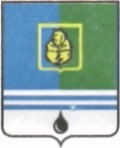 ДУМЫ ГОРОДА КОГАЛЫМАХанты-Мансийского автономного округа - ЮгрыОт «24» сентября 2018г.							№226-ГД Ханты-Мансийского автономного округа - Югры___»_______________20___г.                                                             №______О внесении изменений в решение Думы города Когалымаот 26.10.2016 №12-ГДВ соответствии с Регламентом Думы города, Дума города Когалыма РЕШИЛА:1. Внести в решение Думы города Когалыма от 26.10.2016 №12-ГД «Об утверждении Положений о постоянных Комиссиях Думы города Когалыма шестого созыва» (далее – решение) следующие изменения:1.1. В приложении 1 к решению:1.1.1. абзац первый пункта 3.3 части 3 после слова «председатель» дополнить словами «и заместитель председателя»;1.1.2. пункт 3.3 дополнить абзацем следующего содержания:«Заместитель председателя Комиссии по бюджету в случае отсутствия председателя Комиссии по бюджету осуществляет его функции, предусмотренные настоящим Положением.».1.2. В приложении 2 к решению:1.2.1. абзац первый пункта 3.3 части 3 после слова «председатель» дополнить словами «и заместитель председателя»;1.2.2. пункт 3.3 дополнить абзацем следующего содержания:«Заместитель председателя Комиссии по социальной политике в случае отсутствия председателя Комиссии по социальной политике осуществляет его функции, предусмотренные настоящим Положением.».1.3. В приложении 3 к решению:1.3.1. абзац первый пункта 3.3 части 3 после слова «председатель» дополнить словами «и заместитель председателя»;1.3.2. пункт 3.3 дополнить абзацем следующего содержания:«Заместитель председателя Комиссии по вопросам ЖКХ в случае отсутствия председателя Комиссии по вопросам ЖКХ осуществляет его функции, предусмотренные настоящим Положением.».2. Опубликовать настоящее решение в газете «Когалымский вестник».ПредседательДумы города Когалыма                                                     А.Ю.Говорищева